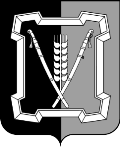 АДМИНИСТРАЦИЯ  КУРСКОГО  МУНИЦИПАЛЬНОГО  ОКРУГАСТАВРОПОЛЬСКОГО КРАЯП О С Т А Н О В Л Е Н И Е28 февраля 2023 г.	ст-ца Курская	  № 166Об организации и проведении ярмарок и продажи товаров (выполнения работ, оказания  услуг) на них на территории муниципального образования Курского муниципального округа Ставропольского края  В соответствии с Федеральным законом от 28 декабря 2009 г. 
№ 381-ФЗ «Об основах государственного регулирования торговой деятельности в Российской Федерации»,  приказом комитета Ставропольского края по пищевой и перерабатывающей промышленности, торговле и лицензированию от 15 апреля 2011 г. № 61/01-07 о/д «Об утверждении Порядка организации ярмарок и продажи товаров (выполнения работ, оказания услуг) на них на территории Ставропольского края», в целях улучшения обеспечения жителей муниципального образования Курского муниципального округа Ставропольского края продовольственными товарами и сельскохозяйственной продукцией администрация Курского муниципального округа Ставропольского краяПОСТАНОВЛЯЕТ:1. Утвердить прилагаемые:1.1. Порядок предоставления торговых мест для продажи товаров (выполнения работ, оказания услуг) на ярмарках на территории муниципального образования Курского муниципального округа Ставропольского края. 1.2. План мероприятий по организации ярмарок и продажи товаров (выполнения работ, оказания услуг) на них на территории муниципального образования Курского муниципального округа Ставропольского края. 1.3. Перечень групп товаров, предназначенных к реализации на ярмарках на территории муниципального образования Курского муниципального округа Ставропольского края.2. Отделу по организационным и общим вопросам администрации Курского муниципального округа Ставропольского края официально обнародовать настоящее  постановление  на  официальном сайте администрации Курс-2кого муниципального округа  Ставропольского края в информационно-теле-коммуникационной сети «Интернет».3. Настоящее постановление вступает в силу со дня его официального обнародования на официальном сайте администрации Курского муниципального округа Ставропольского края в информационно-телекоммуни-кационной сети «Интернет» и распространяется на правоотношения, возникшие с 22 февраля 2023 г.Заместитель главы администрацииКурского муниципального округаСтавропольского края                                                                      М.В.МарковичУТВЕРЖДЕНпостановлением администрацииКурского муниципального округаСтавропольского краяот 28 февраля 2023 г. № 166ПОРЯДОКпредоставления торговых мест для продажи товаров (выполнения работ, оказания услуг) на ярмарках на территории муниципального образования Курского муниципального округа Ставропольского краяI. Общие положения1. Порядок предоставления торговых мест для продажи товаров (выполнения работ, оказания услуг) на ярмарках на территории муниципального образования Курского муниципального округа Ставропольского края (да-
лее - Порядок) разработан в соответствии с Федеральным законом от 
28 декабря 2009 г. № 381-ФЗ «Об основах государственного регулирования торговой деятельности в Российской Федерации», приказом комитета Ставропольского края по пищевой и перерабатывающей промышленности, торговле и лицензированию от 15 апреля 2011 г. № 61/01-07 о/д «Об утверждении Порядка организации ярмарок и продажи товаров (выполнения работ, оказания услуг) на них на территории Ставропольского края» и определяет основные требования к организации и предоставлению торговых мест для продажи товаров (выполнения работ, оказания услуг) на ярмарках. 2. Организатором ярмарок на территории муниципального образования Курского муниципального округа Ставропольского края является администрация Курского муниципального округа Ставропольского края в лице отдела экономического развития (далее - организатор ярмарки).II. Порядок организации и предоставления торговых мест для продажи товаров (выполнения работ, оказания услуг) на ярмарках3. Организатор ярмарки разрабатывает и утверждает схему размещения торговых мест для продажи товаров (выполнения работ, оказания услуг) на ярмарках (далее - схема).4. Организация и предоставление торговых мест, не предусмотренных схемой, не допускаются.5. Торговые места для продажи товаров (выполнения работ, оказания услуг)   на ярмарках  предоставляются  организатором  ярмарки  юридическимлицам,  индивидуальным  предпринимателям,  в  том числе  главам  крестьянс-2ких (фермерских) хозяйств, членам таких хозяйств,  физическим лицам, не являющимся индивидуальными предпринимателями и применяющим специальный налоговый режим «Налог на профессиональный доход»,  гражданам, ведущим личное подсобное хозяйство или занимающимся садоводством, огородничеством, животноводством, изготовлением и реализацией предметов народных художественных промыслов (далее - участники ярмарки), в соответствии со схемой. 6. Лица, желающие принять участие в ярмарке, подают организатору ярмарки заявку по форме согласно приложению 1 к Порядку, в которой указывается:1) информация о заявителе:для юридических лиц: полное и сокращенное (при наличии) наименование, в том числе фирменное наименование, место его нахождения (юридический адрес), идентификационный номер налогоплательщика (далее - ИНН), реквизиты документа, удостоверяющего личность представителя;для индивидуальных предпринимателей, в том числе глав крестьянских (фермерских) хозяйств: фамилия, имя, отчество (при наличии) индивидуального предпринимателя, место его жительства, документы, удостоверяющие его личность, ИНН;для граждан: фамилия, имя, отчество (при наличии) гражданина, место его жительства, реквизиты документа, удостоверяющего его личность, документ, подтверждающий ведение личного подсобного хозяйства или занятие садоводством, огородничеством;2) вид реализуемой продукции (выполняемой работы, оказываемой услуги);3) срок предоставления в пользование торгового места и цели его использования.Заявка представляется по адресу: 357850, Ставропольский край, Курский район, станица Курская, переулок Школьный, 12, кабинет 315.7. Заявка регистрируется специалистом отдела по организационным и общим вопросам администрации Курского муниципального округа Ставропольского края, ответственным за прием и  регистрацию входящей корреспонденции, в системе электронного документооборота и делопроизводства «ДЕЛО».8. Организатор ярмарки в течение 5 рабочих дней со дня регистрации заявки: рассматривает заявку и приложенные к ней документы;принимает решение о предоставлении торгового места или об отказе в предоставлении торгового места;подготавливает разрешение о предоставлении торгового места (приложение 2 к Порядку) либо уведомление об отказе в предоставлении торгового места (приложение 3 к Порядку);3информирует заявителя о принятом решении.9. Основаниями для отказа в предоставлении торгового места являются:представление не полного комплекта документов;отсутствие заявленного вида реализуемой продукции (выполнения работ, оказания услуг) в перечне групп товаров, предназначенных к реализации на ярмарках на территории муниципального образования Курского муниципального округа Ставропольского края;отсутствие свободных мест в соответствии со схемой.10. Фактом подтверждения предоставления торгового места на ярмарке является разрешение на предоставление торгового места с указанием срока предоставления и номером места.11. Плата за торговое место на ярмарке не взымается.12.  Размещение торговых мест на ярмарке должно обеспечивать удобство торговли, свободный проход покупателей по территории ярмарки и доступ их к торговым местам, соблюдение санитарных и противопожарных правил.13. Участники ярмарки обязаны соблюдать требования, установленные законодательством Российской Федерации, законодательством Ставропольского края, Порядком.Заместитель главы администрацииКурского муниципального округа Ставропольского края                                                                     О.В.Богаевская                                                                                              ФОРМАЗаявкана предоставление торгового места на ярмаркеОт  _______________________________________________________________(полное и сокращенное наименование юридического лица, в т.ч. фирменное наименование;__________________________________________________________________фамилия, имя, отчество (при наличии) индивидуального предпринимателя,           главы крестьянского (фермерского) хозяйства, гражданина)___________________________________________________________________(юридический адрес юридического лица, адрес места жительства индивидуальногопредпринимателя, главы крестьянского (фермерского) хозяйства, гражданина)Реквизиты документа, удостоверяющего личность _________________________________________________________________________________________Идентификационный номер налогоплательщика  ________________________Ассортимент реализуемой продукции: _________________________________ ___________________________________________________________________На период с _____________по________________________________________Телефон, адрес электронной почты ________________________________________________    _____________________ /______________________________/       (дата)                                (подпись)                                 (расшифровка подписи)                                                                 ФОРМАРАЗРЕШЕНИЕ №        отна предоставление торгового места на ярмарке на территории муниципального образования Курского муниципального округа Ставропольского края, расположенной по адресу:_____________________________________________________Выдано ______________________________________________________                                (полное и сокращенное наименование юридического лица,                                                              в т.ч. фирменное наименование,__________________________________________________________________фамилия, имя, отчество (при наличии) индивидуальногопредпринимателя, главы крестьянского (фермерского) хозяйства, гражданина)__________________________________________________________________(юридический адрес юридического лица, адрес места жительства индивидуальногопредпринимателя, главы крестьянского (фермерского) хозяйства, гражданина)Реквизиты документа, удостоверяющего личность (для граждан)_____________________________________________________________________________Идентификационный номер налогоплательщика_________________________Место № (адрес расположения)_________________________________________________________________________________________________________Срок действия разрешения___________________________________________Ассортимент реализуемой продукции:______________________________________________________________________________  ______________________/______________________________/    (должность)                 (подпись)                                   (расшифровка подписи)                                                              ФОРМАБланк администрацииКурского муниципального округаСтавропольского краяУведомление об отказе впредоставлении торгового места на ярмарке__________________________________________________________________(полное и сокращенное наименование юридического лица, в т.ч. фирменноенаименование;__________________________________________________________________(фамилия, имя, отчество (при наличии) индивидуального предпринимателя, главы         крестьянского (фермерского) хозяйства, гражданина)Сообщаем Вам, что Вам отказывается в предоставлении торгового места на ярмарке  в связи ____________________________________________________________________________________________________________________________________                                                        (перечисляются основания для отказа)______________   ____________________/______________________________/       (должность)                   (подпись)                                     (расшифровка подписи)ПЛАНмероприятий по организации ярмарок и продажи товаров (выполнения работ, оказания услуг) на них на территории муниципального образования Курского муниципального округа Ставропольского края2Заместитель главы администрацииКурского муниципального округа Ставропольского края                                                                     О.В.БогаевскаяПЕРЕЧЕНЬ,групп товаров, предназначенных к реализации на ярмаркахна территории муниципального образования Курского муниципального округа Ставропольского края1. Продовольственные товары, в том числе плодоовощная продукция и бахчевые культуры (за исключением товаров, запрещенных к реализации на ярмарках согласно приказу комитета Ставропольского края по пищевой и перерабатывающей промышленности, торговле и лицензированию от 15 апреля 2011 г. № 61/01-07 о/д «Об утверждении Порядка организации ярмарок и продажи товаров (выполнения работ, оказания услуг) на них на территории Ставропольского края»).2. Посадочный и озеленительный материал.3. Непродовольственные товары.Заместитель главы администрацииКурского муниципального округа Ставропольского края                                                                     О.В.БогаевскаяПриложение 1к Порядку предоставления торговых мест для  продажи товаров (выполнения работ, оказания услуг) на них на территории муниципального образования Курского муниципального округа Ставропольского краяВ администрацию Курского муниципального округа Ставропольского краяПриложение 2к Порядку предоставления торговых мест для  продажи товаров (выполнения работ, оказания услуг) на них на территории муниципального образования Курского муниципального округаСтавропольского краяПриложение 3к Порядку предоставления торговых мест для продажи товаров (выполнения работ, оказания услуг) на них на территории муниципального образования Курского муниципального округа Ставропольского краяУТВЕРЖДЕНпостановлением администрацииКурского муниципального округаСтавропольского краяот 28 февраля 2023 г. № 166№п/пНаименование мероприятияОтветственный1231.Размещение информации о проведении ярмарок на официальном сайте администрации Курского муниципального округа  Ставропольского края в информационно-теле-коммуникационной сети «Интернет»отдел экономического развития ад-министрации Курского муници-пального округа Ставропольского края (далее - отдел экономического развития),отдел по организационным и общим вопросам администрации Курского муниципального округа Ставропольского края2.Обеспечение участия в ярмарках юридических лиц и индивидуальных предпринимателей, в том числе глав крестьянских (фермерских) хозяйств, членов таких хозяйств, физических лиц, не являющихся индивидуальными предпринимателями и применяющих специальный налоговый режим «Налог на профессиональный доход»,  граждан, ведущих личные подсобные хозяйства или занимающихся садоводством, огородничеством, животноводствомотдел экономического развития, территориальные органы администрации Курского муниципального округа Ставропольского края, обладающие правами юридического лица  (далее - территориальные отделы)3.Разработка схемы размещения торговых мест на ярмаркеотдел экономического развития4.Размещение и ведение учета участников ярмарокотдел экономического развития, территориальные отделы5.Наличие оформленных ценников с указанием наименования товара, сорта (при наличии), цены за вес или единицу товара, подписи материально ответственного лица или печати организации, даты оформления ценникаучастники ярмарки6.Доведение до сведения покупателей необходимой и достоверной информации о товарахучастники ярмарки7.Наличия у продавцов чистой санитарной одежды, документов, подтверждающих проис- хождение, качество и безопасность реализуемой продукции, необходимой сопроводитель- участники ярмарки123ной документации на реализуемый товар8.Наличие разрешения на предоставление торго- вого места участники ярмарки9.Обеспечение соблюдения режима работы ярмарки.участники ярмарки10.Поддержание надлежащего санитарно-гигие-нического состояния торговых местучастники ярмарки11.Обеспечение наличия в доступном для покупателей и продавцов месте: схемы размещения торговых мест, измерительного оборудования, необходимого для проверки покупателями правильности веса приобретенного товара, проверенного в установленном порядке, книги отзывов и предложений, номеров телефонов органов государственного контроля и надзораотдел экономического развития, территориальные отделы12.Оказание содействия в проведении контролирующими и надзорными органами контрольных мероприятий, направленных на обеспечение качества и безопасности продукции, прав потребителей, общественного порядка, безопасности граждан, во время проведения ярмаркиотдел экономического развития, территориальные отделы13.Контроль за соблюдением санитарно-эпиде-миологических требований и правил продажи отдельных видов товаров на ярмаркетерриториальный отдел Управления Федеральной службы по надзору в сфере защиты прав потребителей и благополучия человека  по Ставропольскому краю в городе Георгиевске и Георгиевском районе (по согласованию)14.Контроль за соблюдением ветеринарных норм и требований на ярмаркегосударственное бюджетное учреждение Ставропольского края «Курская районная станция по борьбе с болезнями животных»  (по согласованию)УТВЕРЖДЕНпостановлением администрацииКурского муниципального округаСтавропольского краяот                                  №